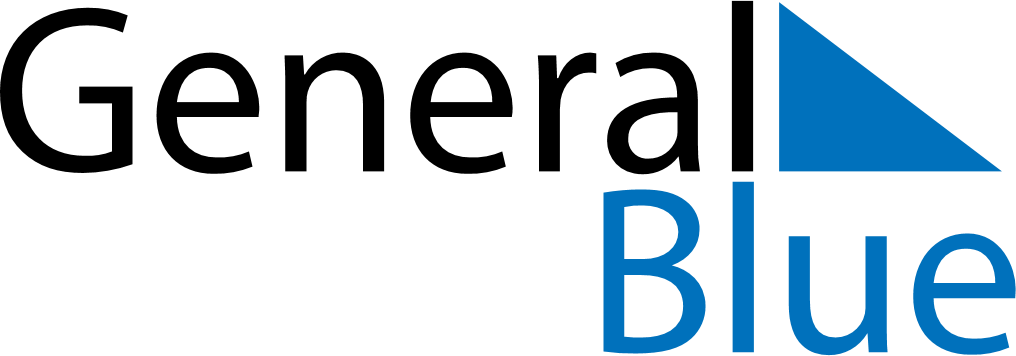 September 2024September 2024September 2024September 2024September 2024September 2024Curtin, Australian Capital Territory, AustraliaCurtin, Australian Capital Territory, AustraliaCurtin, Australian Capital Territory, AustraliaCurtin, Australian Capital Territory, AustraliaCurtin, Australian Capital Territory, AustraliaCurtin, Australian Capital Territory, AustraliaSunday Monday Tuesday Wednesday Thursday Friday Saturday 1 2 3 4 5 6 7 Sunrise: 6:22 AM Sunset: 5:44 PM Daylight: 11 hours and 21 minutes. Sunrise: 6:21 AM Sunset: 5:45 PM Daylight: 11 hours and 23 minutes. Sunrise: 6:20 AM Sunset: 5:45 PM Daylight: 11 hours and 25 minutes. Sunrise: 6:18 AM Sunset: 5:46 PM Daylight: 11 hours and 27 minutes. Sunrise: 6:17 AM Sunset: 5:47 PM Daylight: 11 hours and 30 minutes. Sunrise: 6:15 AM Sunset: 5:48 PM Daylight: 11 hours and 32 minutes. Sunrise: 6:14 AM Sunset: 5:48 PM Daylight: 11 hours and 34 minutes. 8 9 10 11 12 13 14 Sunrise: 6:13 AM Sunset: 5:49 PM Daylight: 11 hours and 36 minutes. Sunrise: 6:11 AM Sunset: 5:50 PM Daylight: 11 hours and 38 minutes. Sunrise: 6:10 AM Sunset: 5:51 PM Daylight: 11 hours and 40 minutes. Sunrise: 6:08 AM Sunset: 5:51 PM Daylight: 11 hours and 42 minutes. Sunrise: 6:07 AM Sunset: 5:52 PM Daylight: 11 hours and 45 minutes. Sunrise: 6:06 AM Sunset: 5:53 PM Daylight: 11 hours and 47 minutes. Sunrise: 6:04 AM Sunset: 5:54 PM Daylight: 11 hours and 49 minutes. 15 16 17 18 19 20 21 Sunrise: 6:03 AM Sunset: 5:54 PM Daylight: 11 hours and 51 minutes. Sunrise: 6:01 AM Sunset: 5:55 PM Daylight: 11 hours and 53 minutes. Sunrise: 6:00 AM Sunset: 5:56 PM Daylight: 11 hours and 56 minutes. Sunrise: 5:58 AM Sunset: 5:56 PM Daylight: 11 hours and 58 minutes. Sunrise: 5:57 AM Sunset: 5:57 PM Daylight: 12 hours and 0 minutes. Sunrise: 5:55 AM Sunset: 5:58 PM Daylight: 12 hours and 2 minutes. Sunrise: 5:54 AM Sunset: 5:59 PM Daylight: 12 hours and 4 minutes. 22 23 24 25 26 27 28 Sunrise: 5:52 AM Sunset: 5:59 PM Daylight: 12 hours and 7 minutes. Sunrise: 5:51 AM Sunset: 6:00 PM Daylight: 12 hours and 9 minutes. Sunrise: 5:50 AM Sunset: 6:01 PM Daylight: 12 hours and 11 minutes. Sunrise: 5:48 AM Sunset: 6:02 PM Daylight: 12 hours and 13 minutes. Sunrise: 5:47 AM Sunset: 6:02 PM Daylight: 12 hours and 15 minutes. Sunrise: 5:45 AM Sunset: 6:03 PM Daylight: 12 hours and 18 minutes. Sunrise: 5:44 AM Sunset: 6:04 PM Daylight: 12 hours and 20 minutes. 29 30 Sunrise: 5:42 AM Sunset: 6:05 PM Daylight: 12 hours and 22 minutes. Sunrise: 5:41 AM Sunset: 6:06 PM Daylight: 12 hours and 24 minutes. 